FAIRFIELD HEIGHTS PUBLIC SCHOOL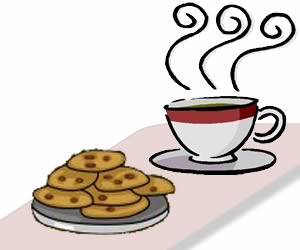 28th February 2017Dear Kindergarten Parents, On Wednesday, 8th March, 2017, the Kindergarten teachers and students would like to invite you to a morning tea to celebrate your child starting school.The morning tea will be held in the school hall commencing at 9.30am with a short assembly where the children will be given the opportunity to show you some of the amazing things they have been doing at school. The children will then return to their classrooms and Mrs Clews will talk to you about literacy in Kindergarten and ways that you can help your child learn to read at home.You are then welcome to stay for morning tea and meet some of our other Kindergarten parents. We look forward to seeing you next Wednesday and thank you for your continued support. Yours sincerely,S J Gerard	    S Craig 		       D Clews		   V ZanonPrincipal	    Deputy Principal      Deputy Principal (IL)   Assistant Principal	